Zápis o jednání VPRO FYZIKAVPRO Fyzika dne 2. 10. 2020 projednala na žádost Prof. P. Ilíka věcný záměr Přílohy č. 1 Statutu PřF UP, organizační řád. Jednání se zúčastnilo 11 členů VPRO, hostem jednání byl děkan fakulty.VPRO hlasovala o návrhu dvou usnesení.1/ VPRO fyzika nedoporučuje fúzi KBF a KEF dokud nebude dořešen převod pracovníků KBF (kteří o převod požádali) na CATRIN.Výsledek hlasování: PRO – 4, PROTI – 4, ZDRŽEL SE – 3Usnesení nebylo přijato.2/ VPRO fyzika bere na vědomí věcný záměr  Přílohy č. 1 Statutu PřF UP, organizační řád.Výsledek hlasování: PRO – 8, PROTI – 3, ZDRŽEL SE – 0Usnesení bylo přijato.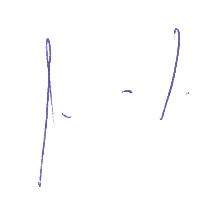 V Olomouci, 2. 10. 2020				Prof. RNDr. Miroslav Mašláň, CSc.							Předseda VPRO Fyzika 